Проект межевания территории городского округа 
"Город Архангельск" в границах кадастрового квартала 29:22:012004Основная часть проекта межевания территории1. Текстовая часть проекта межевания территории1. Перечень и сведения о площади образуемых земельных участков, в том числе возможные способы их образованияПри анализе исходной документации было выявлено, что проектируемые земельные участки, расположенные в границах кадастрового квартала 29:22:012004 на территории, в отношении которой подготовлен проект планировки района "Маймаксанского района" муниципального образования "Город Архангельск", утвержденный распоряжением мэра города Архангельска от 27 февраля 2015 года № 515р, проект планировки района "Экономия" муниципального образования "Город Архангельск", утвержденный распоряжением мэра города Архангельска от 6 сентября 2013 года № 2545р.В границах данной территории расположены земельные участки 
с кадастровыми номерами 29:22:000000:7318, 29:22:000000:7936, 29:22:012004:1, 29:22:012004:2, 29:22:012004:3, 29:22:012004:4, 29:22:012004:5, 29:22:012004:6, 29:22:012004:7, 29:22:012004:8, 29:22:012004:11, 29:22:012004:105, 29:22:012004:107, 29:22:012004:108, 29:22:012004:126, 29:22:012004:127, 29:22:012004:129, 29:22:012004:134, 29:22:012004:136. Возможно размещение новых объектов капитального строительства.Категория земель территории, в границах которой разрабатывается проект межевания территории – земли населенных пунктов. Площадь территории в границах проекта межевания составляет 
10,0933 га. Функциональные зоны согласно генеральному плану муниципального образования "Город Архангельск", утвержденному постановлением министерства строительства и архитектуры Архангельской области от 2 апреля 2020 года № 37-п, в границах которых разрабатывается проект межевания территории: зона застройки среднеэтажными жилыми домами (от 5 – 8 этажей), многофункциональная общественно-деловая зона, зона специализированной общественной застройки, зона транспортной инфраструктуры, зона озелененных территорий специального назначения. Территориальные зоны согласно правилам землепользования и застройки муниципального образования "Город Архангельск", утвержденным постановлением министерства строительства и архитектуры Архангельской области от 29 сентября 2020 года № 68-п (с изменениями), в границах которых разрабатывается проект межевания территории: зона застройки среднеэтажными жилыми домами (кодовое обозначение – Ж3), многофункциональная общественно-деловая зона (кодовое обозначение – О1), зона специализированной общественной застройки (кодовое обозначение – О2), зона озелененных территорий специального назначения (кодовое обозначение – Пл1), зона транспортной инфраструктуры (кодовое обозначение – Т).Формирование проектных границ земельных участков выполнено 
в пределах красных линий с учетом существующей градостроительной ситуации и фактического использования территории, положения границ сформированных земельных участков, зарегистрированных в Едином государственном реестре недвижимости.Транспортная связь обеспечивается по ул. Победы – магистральной улице общегородского значения регулируемого движения.Транспортная и инженерная инфраструктуры территории сформированы.Перечень и сведения о площади уточняемых земельных участков представлены в таблице № 1. Каталог координат уточняемых земельных участков представлен в таблице № 2.Таблица № 1. Перечень и сведения о площади уточняемых земельных участковТаблица № 2. Каталог координатПеречень и сведения о площади образуемых земельных участков, в том числе возможные способы их образования, представлены в таблице № 3. Каталог координат образуемых земельных участков представлен в таблице № 4.Таблица № 3. Перечень и сведения о площади образуемых земельных участковТаблица № 4. Каталог координат2. Перечень и площади образуемых земельных участков, которые будут отнесены к территориям общего пользования или имуществу общего пользования, в том числе в отношении которых предполагается резервирование и (или) изъятие для государственных или муниципальных нуждВ соответствии со статьей 56.3 Земельного кодекса Российской Федерации земельные участки с кадастровыми номерами 29:22:012004:2, 29:22:012004:3, 29:22:012004:6, 29:22:012004:7, 29:22:012004:8, 29:22:012004:11, 29:22:012004:ЗУ2, 29:22:012004:ЗУ3, 29:22:012004:ЗУ5, 29:22:012004:ЗУ6, 29:22:012004:ЗУ7, 29:22:012004:ЗУ8, 29:22:012004:ЗУ9, 29:22:012004:ЗУ13, 29:22:012004:ЗУ14, 29:22:012004:ЗУ15, 29:22:012004:ЗУ16, 29:22:012004:ЗУ17, 29:22:012004:ЗУ20 изымаются для муниципальных нужд в целях строительства объектов местного значения.Данным проектом предполагается образование земельных участков, которые будут отнесены к территориям общего пользования.Перечень и сведения о площади образуемых земельных участков, в том числе возможные способы их образования, представлены в таблице № 5. Каталог координат образуемых земельных участков представлен в таблице № 6.Таблица № 5. Перечень и сведения о площади образуемых земельных участковТаблица № 6. Каталог координат3. Вид разрешенного использования образуемых земельных участков 
в соответствии с проектом планировки территорииВиды разрешенного использования образуемых земельных участков 
в соответствии с проектом планировки территории представлены в таблице № 7.Таблица № 7. 4. Целевое назначение лесов, вид (виды) разрешенного использования лесного участка, количественные и качественные характеристики лесного участка, сведения о нахождении лесного участка в границах особо защитных участков лесовИнформация о целевом назначении лесов, виде разрешенного использования лесного участка, количественные и качественные характеристики лесного участка, сведения о нахождении лесного участка 
в границах особо защитных участков лесов в данном проекте не отображается 
в связи с отсутствием в границах проектирования лесных участков.5. Сведения о границах территории, в отношении которой утвержден проект межевания, содержащие перечень координат характерных точек этих границ в системе координат, используемой для ведения Единого государственного реестра недвижимостиСведения о границах территории, в отношении которой утвержден проект межевания, содержащие перечень координат характерных точек этих границ 
в системе координат, используемой для ведения Единого государственного реестра недвижимости, приведены в таблице № 8. Координаты характерных точек границ территории, в отношении которой утвержден проект межевания, определяются в соответствии с требованиями к точности определения координат характерных точек границ, установленных в соответствии 
с Градостроительным кодексом Российской Федерации для территориальных зон.Таблица № 8. 2. Чертежи межевания территорииГрафическая часть основной части проекта межевания территории выполнена в составе следующих чертежей:Чертеж межевания территории с указанием границ образуемых и изменяемых земельных участков. Масштаб 1:2000.На чертеже межевания отображены:границы существующих элементов планировочной структуры;красные линии, утвержденные в составе проекта планировки территории (приняты на основании проекта планировки района "Маймаксанского района" муниципального образования "Город Архангельск", утвержденный распоряжением мэра города Архангельска от 27 февраля 
2015 года № 515р, проекта планировки района "Экономия" муниципального образования "Город Архангельск", утвержденный распоряжением мэра города Архангельска от 6 сентября 2013 года № 2545р);линии отступа от красных линий в целях определения мест допустимого размещения зданий, строений, сооружений (в соответствии 
с Правилами землепользования и застройки муниципального образования "Город Архангельск" минимальный отступ зданий, строений, сооружений 
от красных линий вновь строящихся или реконструируемых зданий, строений, сооружений должен быть на расстоянии не менее трех метров);границы образуемых и изменяемых земельных участков, условные номера образуемых земельных участков.Границы публичных сервитутов на территории проектирования 
не выявлены.II. Материалы по обоснованию проекта межевания территорииМатериалы по обоснованию проекта межевания территории включают 
в себя следующий чертеж:Чертеж межевания территории с указанием границ образуемых и изменяемых земельных участков (масштаб 1:2000) представлен в приложении № 1 к настоящему проекту межевания.Чертеж межевания территории с указанием границ зон с особыми условиями использования территории (масштаб 1:2000) представлен 
в приложении № 2 к настоящему проекту межевания.На чертеже межевания показаны границы существующих земельных участков, зоны с особыми условиями использования территории, существующие объекты капитального строительства.Границы территорий объектов культурного наследия на проектируемой территории не выявлены.Границы лесничеств, участковых лесничеств, лесных кварталов, лесотаксационных выделов или частей лесотаксационных выделов 
на проектируемой территории не выявлены.________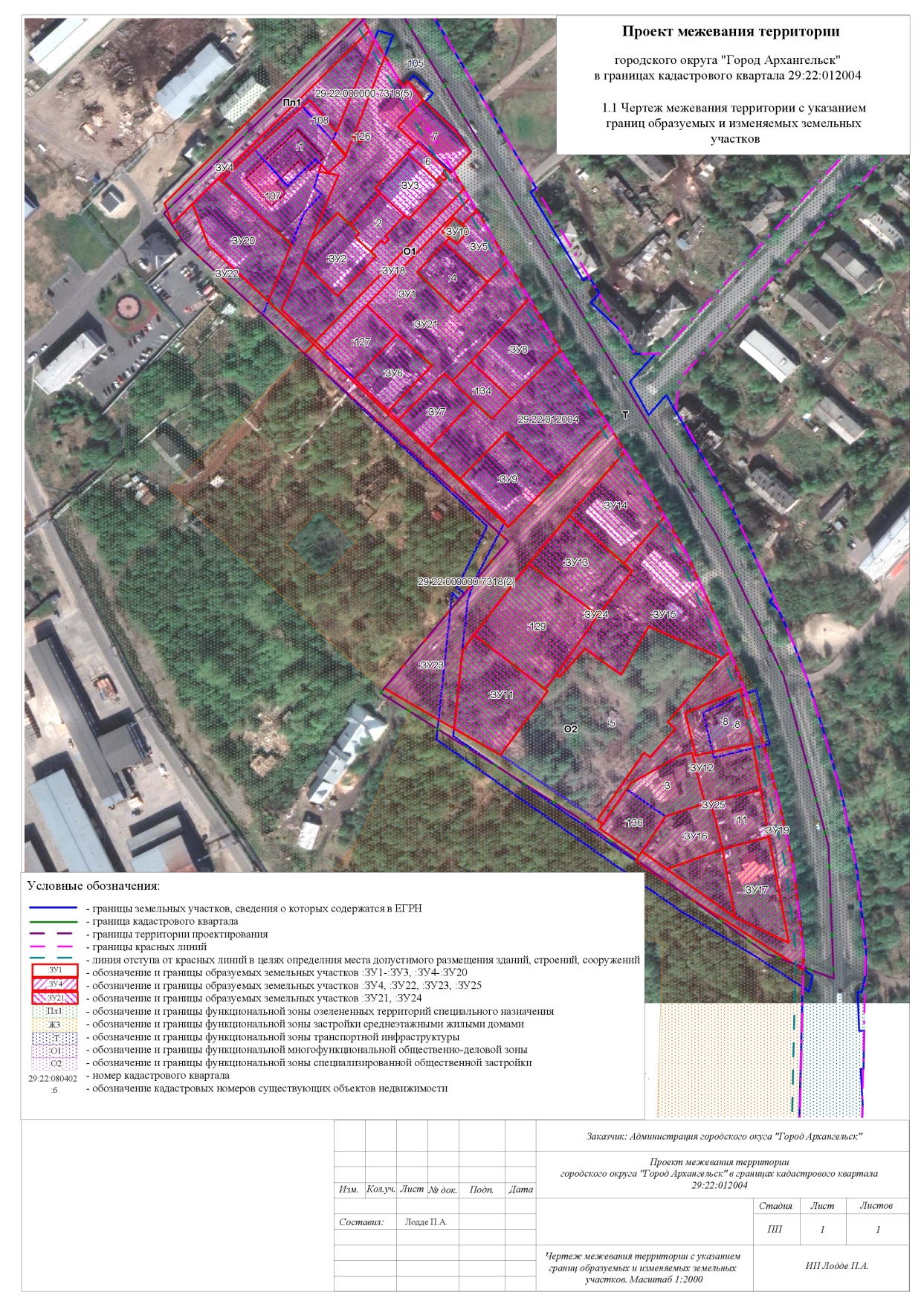 ___________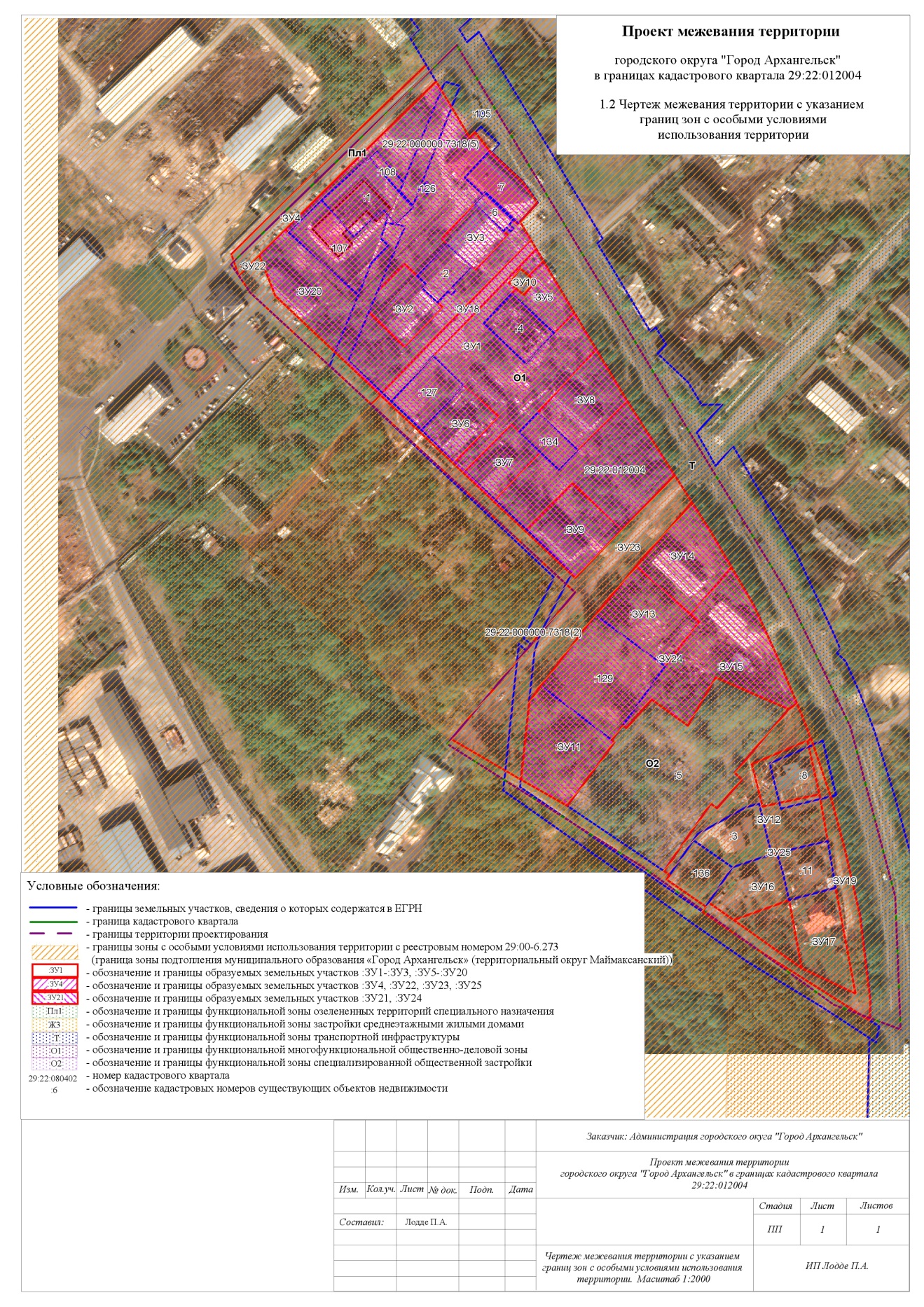 __________УТВЕРЖДЕНраспоряжением Главыгородского округа"Город Архангельск"от 8 апреля 2022 г. № 1932рПроектируемый земельный участок, обозначениеУточненная площадь, 
кв. мАдрес земельного участка29:22:012004:2660Архангельская обл., г. Архангельск, ул. Победы, дом 3529:22:012004:4987Архангельская обл., г. Архангельск, ул. Победы, дом 3329:22:012004:7997Архангельская обл., г. Архангельск, Маймаксанский территориальный округ, ул. Победы, 3529:22:012004:81 201Архангельская обл., г. Архангельск, ул. Постышева, дом 22, корпус 1Проектируемый земельный участок, обозначениеСистема координат МСК-29Система координат МСК-29Проектируемый земельный участок, обозначениеКоординатыКоординатыПроектируемый земельный участок, обозначениеXY29:22:012004:2664899,02664919,61664905,10664891,76664889,59664887,04664889,21664881,84664891,05664893,73664899,022519505,872519525,002519540,622519528,222519530,552519528,182519525,852519519,002519509,072519511,562519505,8729:22:012004:4664842,70664868,51664887,53664862,14664842,702519575,652519548,812519566,632519594,132519575,6529:22:012004:7664979,26664959,64664945,95664933,77664932,39664934,78664951,84664950,95664962,13664979,262519552,502519573,532519583,092519572,092519570,442519567,542519549,342519548,372519536,502519552,5029:22:012004:8664557,76664585,05664600,21664565,65664557,762519728,032519721,162519756,832519764,582519728,03Проектируемый земельный участок, обозначениеПроектная площадь, кв. мАдрес земельного участкаСпособ образования29:22:012004:ЗУ115 752Архангельская область, 
г. Архангельск, Маймаксанский территориальный округОбразование земельного участка из земель, находящихся в государственной или муниципальной собственности29:22:012004:ЗУ21 336Архангельская область, 
г. Архангельск, Маймаксанский территориальный округ, 
по ул. Победы, д.35Образование земельного участка из земель, находящихся в государственной или муниципальной собственности29:22:012004:ЗУ3904Архангельская область, 
г. Архангельск, Маймаксанский территориальный округ, 
по ул. Победы, д.35Образование земельного участка из земель, находящихся в государственной или муниципальной собственности29:22:012004:ЗУ5891Архангельская область,
 г. Архангельск, Маймаксанский территориальный округ, 
по ул. Победы, д.33, строение 1Образование земельного участка из земель, находящихся в государственной или муниципальной собственности29:22:012004:ЗУ61 203Архангельская область, 
г. Архангельск, Маймаксанский территориальный округ, 
по ул. Театральной, д.49Образование земельного участка из земель, находящихся в государственной или муниципальной собственности29:22:012004:ЗУ71 104Архангельская область,
 г. Архангельск, Маймаксанский территориальный округ, 
по ул. Театральной, д.51Образование земельного участка из земель, находящихся в государственной или муниципальной собственности29:22:012004:ЗУ81 814Архангельская область,
 г. Архангельск, Маймаксанский территориальный округ,
 по ул. Победы, д.31Образование земельного участка из земель, находящихся в государственной или муниципальной собственности29:22:012004:ЗУ91 842Архангельская область, 
г. Архангельск, Маймаксанский территориальный округ, 
по ул. Театральной, д.53Образование земельного участка из земель, находящихся в государственной или муниципальной собственности29:22:012004:ЗУ112 688Архангельская область, 
г. Архангельск, Маймаксанский территориальный округ, 
по ул. ПостышеваОбразование земельного участка из земель, находящихся в государственной или муниципальной собственности29:22:012004:ЗУ123 496Архангельская область,
 г. Архангельск, Маймаксанский территориальный округОбразование земельного участка из земель, находящихся в государственной или муниципальной собственности29:22:012004:ЗУ132 103Архангельская область, 
г. Архангельск, Маймаксанский территориальный округ, 
по ул. Театральной, д.55Образование земельного участка из земель, находящихся в государственной или муниципальной собственности29:22:012004:ЗУ142 217Архангельская область, 
г. Архангельск, Маймаксанский территориальный округ,
 по ул. Победы, д.27Образование земельного участка из земель, находящихся в государственной или муниципальной собственности29:22:012004:ЗУ15823Архангельская область, 
г. Архангельск, Маймаксанский территориальный округ,
 по ул. Победы, д.25Образование земельного участка из земель, находящихся в государственной или муниципальной собственности29:22:012004:ЗУ161 360Архангельская область, 
г. Архангельск, Маймаксанский территориальный округ, 
по ул. Постышева, д.20Образование земельного участка из земель, находящихся в государственной или муниципальной собственности29:22:012004:ЗУ171 757Архангельская область, 
г. Архангельск, Маймаксанский территориальный округ, 
по ул. Постышева, д.18Образование земельного участка из земель, находящихся в государственной или муниципальной собственности29:22:012004:ЗУ202 421Архангельская область, 
г. Архангельск, Маймаксанский территориальный округ,
 по ул. Театральной, д.43Образование земельного участка из земель, находящихся в государственной или муниципальной собственности29:22:012004:ЗУ2138 232Архангельская область, 
г. Архангельск, Маймаксанский территориальный округОбразование земельного участка путем перераспределения земельных участков с кадастровыми номерами 29:22:000000:7318, 29:22:012004:1, 29:22:012004:2, 29:22:012004:4, 29:22:012004:6, 29:22:012004:7, 29:22:012004:107, 29:22:012004:108, 29:22:012004:126, 29:22:012004:127, 29:22:012004:134, 29:22:012004:ЗУ1, 29:22:012004:ЗУ2, 29:22:012004:ЗУ3, 29:22:012004:ЗУ5, 29:22:012004:ЗУ6, 29:22:012004:ЗУ7, 29:22:012004:ЗУ8, 29:22:012004:ЗУ9, 29:22:012004:ЗУ18, 29:22:012004:ЗУ2029:22:012004:ЗУ2414 807Архангельская область, 
г. Архангельск, Маймаксанский территориальный округ, 
по ул. Школьнойобразование земельного участка путем Образование земельных участков с кадастровыми номерами 29:22:012004:129, 29:22:012004:ЗУ11, 29:22:012004:ЗУ13, 29:22:012004:ЗУ1529:22:012004:ЗУ2513 338Архангельская область, 
г. Архангельск, Маймаксанский территориальный округ,
 по ул. ПостышеваОбразование земельного участка путем объединения земельных участков с кадастровыми номерами 29:22:012004:3, 29:22:012004:8, 29:22:012004:11, 29:22:012004:136, 29:22:012004:ЗУ12, 29:22:012004:ЗУ16, 29:22:012004:ЗУ17, 29:22:012004:ЗУ19Проектируемый земельный участок, обозначениеСистема координат МСК-29Система координат МСК-29Проектируемый земельный участок, обозначениеКоординатыКоординатыПроектируемый земельный участок, обозначениеXY29:22:012004:ЗУ1664847,52664916,17664908,57664899,06664903,58664894,42664890,64664887,53664868,51664842,70664862,14664875,34664851,75664811,03664798,40664803,46664773,45664779,28664808,60664828,68664847,52664765,56664735,66664755,17664785,36664774,38664787,09664818,47664770,95664735,93664765,56665007,38664987,83664991,40664979,26664962,13664950,95664945,28664922,67664919,61664899,02664906,73664889,52664930,94664933,18664937,83664932,53664942,97664952,77664953,60664943,98665007,38664955,98664959,31664955,20664951,86664955,98664922,14664824,02664844,53664875,66664853,35664878,73664881,84664889,21664887,04664889,59664891,76664905,10664902,73664925,15664927,70664929,96664927,51664929,24664931,85664934,78664932,39664933,77664922,14664927,13664928,86665023,95665018,42664959,01664979,22664975,05664947,71664927,132519516,442519582,532519587,032519577,822519572,352519564,922519569,652519566,632519548,812519575,652519594,132519606,882519621,022519583,492519571,372519566,482519536,692519530,392519558,302519535,882519516,442519605,892519576,352519556,032519585,102519596,902519609,122519640,982519671,412519637,542519605,892519528,012519539,742519543,112519552,502519536,502519548,372519542,542519521,892519525,002519505,872519497,782519480,642519498,102519485,712519486,972519491,692519502,982519494,482519494,782519503,122519528,012519508,402519512,132519515,792519512,042519508,402519578,982519483,302519461,622519474,892519497,672519522,392519519,002519525,852519528,182519530,552519528,222519540,622519543,412519564,202519561,322519563,312519566,092519567,942519564,972519567,542519570,442519572,092519578,982519423,022519421,032519518,012519521,412519497,012519479,672519475,152519444,292519423,0229:22:012004:ЗУ2664906,73664899,02664893,73664891,05664878,73664853,36664875,66664889,52664906,732519497,782519505,872519511,562519509,072519522,392519497,662519474,892519480,642519497,7829:22:012004:ЗУ3664922,67664945,28664927,70664925,15664902,73664905,10664919,61664922,672519521,892519542,542519561,322519564,202519543,412519540,622519525,002519521,8929:22:012004:ЗУ5664887,53664908,57664875,34664862,14664887,532519566,632519587,032519606,882519594,132519566,6329:22:012004:ЗУ6664828,68664808,60664779,28664800,02664828,682519535,882519558,302519530,392519508,632519535,8829:22:012004:ЗУ7664773,45664803,46664798,40664785,36664755,17664773,452519536,692519566,482519571,372519585,102519556,032519536,6929:22:012004:ЗУ8664811,03664851,75664818,47664787,09664811,032519583,492519621,022519640,982519609,122519583,4929:22:012004:ЗУ9664735,66664765,56664735,93664704,81664707,29664708,16664735,662519576,352519605,892519637,542519607,542519604,922519605,362519576,3529:22:012004:ЗУ11664635,47664600,46664599,20664558,24664575,02664625,20664635,472519585,422519631,142519632,802519602,432519572,702519577,922519585,4229:22:012004:ЗУ12664601,25664600,21664585,05664557,76664565,66664535,66664528,02664527,14664535,13664559,55664557,45664540,07664536,10664513,84664516,34664559,65664556,72664574,97664579,50664620,40664624,07664618,16664601,25664453,84664484,80664497,60664453,842519759,152519756,832519721,162519728,032519764,582519769,922519737,102519733,992519731,682519725,792519717,482519686,232519683,562519668,272519664,622519694,732519698,602519714,822519710,032519744,692519750,102519752,652519759,152519753,202519709,452519745,122519753,2029:22:012004:ЗУ13664712,35664681,42664676,51664666,99664648,01664681,01664712,352519646,702519681,632519687,122519679,882519665,292519620,512519646,7029:22:012004:ЗУ14664753,30664735,28664711,43664681,42664712,35664753,302519682,612519694,162519708,022519681,632519646,702519682,6129:22:012004:ЗУ15664887,53664890,64664886,67664895,61664899,06664908,57664875,34664862,14664887,532519566,632519569,652519574,672519581,902519577,822519587,032519606,882519594,132519566,6329:22:012004:ЗУ16664484,80664496,08664518,66664527,14664528,02664516,67664497,60664484,802519709,452519693,372519708,572519733,992519737,102519740,712519745,122519709,4529:22:012004:ЗУ17664497,60664498,93664501,10664505,59664437,51664453,84664497,602519745,122519749,502519758,542519774,952519787,792519753,202519745,1229:22:012004:ЗУ20664928,86664927,13664886,61664849,88664886,12664912,47664928,862519421,032519423,022519467,982519453,072519414,642519404,312519421,0329:22:012004:ЗУ21664912,47665023,95665018,42665007,37664987,83664991,40664979,26664959,64664945,95664933,77664922,14664916,17664908,57664875,34664851,75664818,47664770,95664704,81664822,28664849,88664886,12664912,47664903,58664899,06664895,61664886,67664890,64664894,42664903,582519404,312519518,012519521,412519528,062519539,742519543,112519552,502519573,532519583,092519572,092519578,982519582,532519587,032519606,882519621,022519640,982519671,412519607,542519482,332519453,072519414,642519404,312519572,352519577,822519581,902519574,672519569,652519564,922519572,3529:22:012004:ЗУ24664625,36664635,47664681,01664712,35664753,30664735,32664687,39664650,90664624,07664620,40664640,82664609,75664626,52664608,28664609,89664600,46664599,20664558,24664575,02664625,362519578,042519585,422519620,512519646,702519682,612519694,202519722,262519738,912519750,102519744,692519697,802519679,992519656,792519640,302519638,122519631,142519632,802519602,432519572,702519578,0429:22:012004:ЗУ25664579,50664620,40664624,07664618,16664601,25664597,67664564,22664529,67664487,54664432,71664420,23664464,15664490,06664493,38664510,86664513,84664516,34664559,65664556,72664574,97664579,502519710,032519744,692519750,102519752,652519759,152519760,542519771,852519781,072519790,722519797,302519796,982519727,332519689,462519691,542519666,262519668,272519664,622519694,732519698,602519714,822519710,03Проектируемый земельный участок, обозначениеПроектная площадь, кв. мАдрес земельного участкаСпособ образования29:22:012004:ЗУ42 236Архангельская область, 
г. Архангельск, Маймаксанский территориальный округОбразование земельного участка из земель, находящихся в государственной или муниципальной собственности29:22:012004:ЗУ10145Архангельская область, 
г. Архангельск, Маймаксанский территориальный округ, 
по ул. ТеатральнойОбразование земельного участка из земель, находящихся в государственной или муниципальной собственности29:22:012004:ЗУ18987Архангельская область, 
г. Архангельск, Маймаксанский территориальный округОбразование земельного участка из земель, находящихся в государственной или муниципальной собственности29:22:012004:ЗУ192 404Архангельская область,
 г. Архангельск, Маймаксанский территориальный округ, 
по ул. ПостышеваОбразование земельного участка из земель, находящихся в государственной или муниципальной собственности29:22:012004:ЗУ221 212Архангельская область, 
г. Архангельск, Маймаксанский территориальный округОбразование земельного участка из земель, находящихся в государственной или муниципальной собственности (образование земельного участка, после того как образуется земельный участок с кадастровым номером 29:22:012004:ЗУ20)29:22:012004:ЗУ236 783Архангельская область, 
г. Архангельск, Маймаксанский территориальный округОбразование земельного участка из земель, находящихся в государственной или муниципальной собственности (образование земельного участка, после того как образуется земельный участок с кадастровым номером 29:22:012004:ЗУ20)Проектируемый земельный участок, обозначениеСистема координат МСК-29Система координат МСК-29Проектируемый земельный участок, обозначениеКоординатыКоординатыПроектируемый земельный участок, обозначениеXY29:22:012004:ЗУ4665034,64665023,95664912,47664899,15664912,97664959,72665034,642519511,642519518,012519404,312519391,182519386,392519434,042519511,6429:22:012004:ЗУ10664903,58664899,06664895,61664886,67664890,64664894,42664903,582519572,352519577,822519581,902519574,672519569,652519564,922519572,3529:22:012004:ЗУ18664824,02664922,14664916,17664847,52664818,29664824,022519483,302519578,982519582,532519516,442519489,362519483,3029:22:012004:ЗУ19664564,22664529,67664487,54664432,71664420,23664464,15664490,06664493,38664496,08664484,80664453,84664437,51664505,59664535,66664565,65664600,21664601,25664597,67664564,222519771,852519781,072519790,722519797,302519796,982519727,332519689,462519691,542519693,372519709,452519753,202519787,792519774,952519769,922519764,582519756,832519759,152519760,542519771,8529:22:012004:ЗУ22664912,47664886,12664849,88664822,28664816,34664887,84664899,15664912,472519404,312519414,642519453,072519482,332519476,392519398,882519391,182519404,3129:22:012004:ЗУ23664625,36664575,02664601,14664695,46664816,34664822,28664704,81664770,95664753,30664712,35664681,01664635,47664625,362519578,042519572,702519527,792519607,442519476,392519482,332519607,542519671,412519682,612519646,702519620,512519585,422519578,04Проектируемый земельный участок, обозначениеПроектный вид разрешенного использования29:22:012004:ЗУ1Магазины (4.4)29:22:012004:ЗУ2Магазины (4.4)29:22:012004:ЗУ3Магазины (4.4)29:22:012004:ЗУ4Благоустройство территории (12.0.2); Улично-дорожная сеть (12.0.1)29:22:012004:ЗУ5Магазины (4.4)29:22:012004:ЗУ6Малоэтажная многоквартирная жилая застройка (2.1.1)29:22:012004:ЗУ7Малоэтажная многоквартирная жилая застройка (2.1.1)29:22:012004:ЗУ8Малоэтажная многоквартирная жилая застройка (2.1.1)29:22:012004:ЗУ9Малоэтажная многоквартирная жилая застройка (2.1.1)29:22:012004:ЗУ10Благоустройство территории (12.0.2); Коммунальное обслуживание(3.1)29:22:012004:ЗУ11Среднеэтажная жилая застройка (2.5)29:22:012004:ЗУ12Среднеэтажная жилая застройка (2.5)29:22:012004:ЗУ13Среднеэтажная жилая застройка (2.5)29:22:012004:ЗУ14Среднеэтажная жилая застройка (2.5)29:22:012004:ЗУ15Среднеэтажная жилая застройка (2.5)29:22:012004:ЗУ16Среднеэтажная жилая застройка (2.5)29:22:012004:ЗУ17Среднеэтажная жилая застройка (2.5)29:22:012004:ЗУ18Благоустройство территории (12.0.2); Улично-дорожная сеть (12.0.1)29:22:012004:ЗУ19Благоустройство территории (12.0.2); Улично-дорожная сеть (12.0.1)29:22:012004:ЗУ20Малоэтажная многоквартирная жилая застройка (2.1.1)29:22:012004:ЗУ21Магазины (4.4)29:22:012004:ЗУ22Благоустройство территории (12.0.2); Улично-дорожная сеть (12.0.1)29:22:012004:ЗУ23Благоустройство территории (12.0.2); Улично-дорожная сеть (12.0.1)29:22:012004:ЗУ24Среднеэтажная жилая застройка (2.5)29:22:012004:ЗУ25Среднеэтажная жилая застройка (2.5)Номер точкиСистема координат МСК-29Система координат МСК-29Номер точкиКоординатыКоординатыНомер точкиXY1234567891011121664782,91665047,45664906,63664887,84664695,46664598,07664518,37664430,30664414,49664499,97664608,85664699,44664782,912519690,402519531,342519386,062519398,882519607,442519525,152519651,622519773,912519816,782519813,302519784,512519741,402519690,40ПРИЛОЖЕНИЕ № 1к проекту межевания  территории городского округа "Город Архангельск" в границах кадастрового квартала 29:22:012004ПРИЛОЖЕНИЕ № 2к проекту межевания  территории городского округа "Город Архангельск" в границах кадастрового квартала 29:22:012004